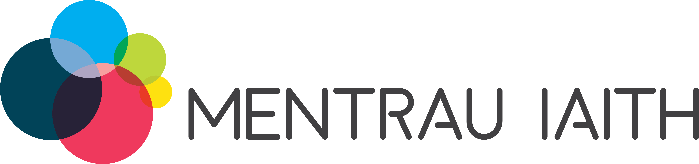 Ffurflen casglu gwybodaeth bersonol staff mewn argyfwngENW: SWYDD: CYFEIRIAD ADREF: RHIFAU CYSWLLT: CYSWLLT A RHIF FFON MEWN ARGYFWNG: Rwyf yn hapus bod y manylion uchod yn cael ei rannu gyda gweddill staff Mentrau Iaith Cymru i’w ddefnyddio mewn argyfwng.Enw..................................................................................................................Llofnod............................................................................................................Dyddiad...........................................................................................................